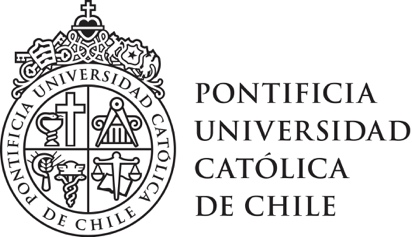 DECLARACIÓN DE INEXISTENCIA DE INCOMPATIBILIDAD HORARIA O DE FUNCIONES DEL PERSONAL QUE OCUPARÁ LOS CARGOS OBLIGATORIOS DEL EQUIPO DE TRABAJO DEL PROYECTOLa/el Decana(o) que suscribe, de la Facultad NOMBRE DE LA FACULTAD, declara la siguiente nómina de integrantes del equipo de trabajo del proyecto postulado es la siguiente: La/el decana(o) declara que NO existe incompatibilidad horaria o de funciones entre sus actividades para el proyecto postulado y las que desarrolla como funcionario, trabajador o prestador de servicios de la institución postulante u otra.____________________________________________Firma decana/oCargo Nombre completoRutNúmero de meses comprometidos para el proyecto¿Cumple jornada como funcionario, trabajador o prestador de servicios en la PUC? ¿Cumple jornada como funcionario, trabajador o prestador de servicios en otra entidad (pública o privada)?Director(a) de proyectoEncargado(a) de contenidosEncargado(a) de diseño